Holy Name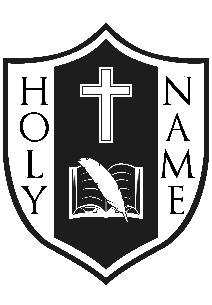 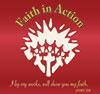 Catholic SchoolDecember, 2018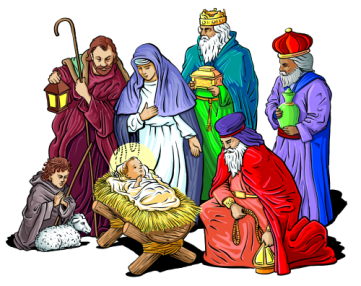 Greetings:  Faith in Action is being patient and giving.  Advent is a time of waiting and being patient. Christmas is a time for giving, kindness, compassion, and support to others.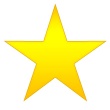 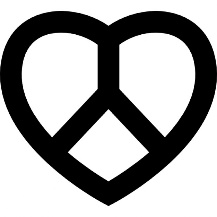 Dear GodBless our schoolFamily and all itsMembers and friends;Bind us together by Yourlove. Give us kindness and patience to support each other;and wisdom in all we do.  Let thegifts of Your peace come into ourhearts and remain with us. May we rejoice in Your blessingsfor all our days.Amen.I would like to take this opportunity to acknowledge the dedication of our teachers, support staff, members of School Council and volunteers to providing quality Catholic education for our students.  It is a blessing to be a member of such a caring and supportive Catholic School community.  Christmas Blessings, Mrs. McDonaldCaring and Safe Schools:National Bullying Awareness & Prevention Week- During the week of November 19th – 23, the school community participated in a number of events that reinforced how to be a Buddy and not a Bully.  Random acts of kindness, public service announcements, and an assembly were some of the activities that took place. Jingle Bell Walk: Students will participate by bringing in a non-perishable food item donation which will be given to the St. Vincent de Paul Society.  Join us if you can to walk the school track (2 Km challenge) as a large group singing carols together on Friday Dec. 7, 2018, at 3:00 PM.Advent Confessions will take place at the school for students in Gr. 3 to 8 prior to the family evening Mass on Dec. 12th.Family Advent/Christmas Mass will occur on Wednesday Dec. 12th at Holy Name of Jesus Catholic Church.  Mass will begin at 6:00 PM. Students will be serving the Ministries and participating in a re-enactment of the Christmas Story, at the church.  Following, families are invited back to the school for a treat, craft, and other activities to be shared together.  SchoolMessenger:  Is an automated system that allows the school to send information (E.g., Reminders) by phone and/or email to families. With the increased possibility of inclement winter weather, this is a fast way to keep families informed if necessary. If you are not getting these calls or emails and you would like to, please let the main office know.ECO School Update:  ECO Club members have a new name! Members are now known as the ECO Knights!  The ECO Knights have challenged classes to create an environmentally friendly door decoration. Special awards will be issued by the ECO Knights for classes who accept the challenge!FUN FRENCH FACTBilingual people have sharper cognitive skills and keep their brain alert and active even when only one language is used.	Encourage your child to be a lifelong learner of French!Sports Update:According to coaches, volleyball teams showed perseverance and team work at each System Tournament.  The Senior Girls made it to the Championship B finals at Regi scheduled for Dec. 5 @ 6:15 PM. Everyone is encouraged to wear school labeled clothing or colours to come and cheer on the Senior Girls’ Volleyball team!Knights of Columbus presented several students with awards from the Soccer Challenge after Mass on November 22/18: Sydney Willing, Taylor Bullock-Plaker, Brianna Stewart, Anne Beattie, Shea Vince, Colton Irwin, Rowan Hicks, Marcus Repetti, Ryker Van Spriel, and Braedon Mackler.  Congratulations to all who participated!Catholic School Council UpdateThank you to all who attended the ADHD Parent Support Group presentation at the start of the November meeting. All parents are invited to attend the next School Council meeting scheduled for: Wed. Jan. 16/19 from 6:30 – 8:00 PM.  Save the date:  CSC’s Fundraising Committee is planning a Chilli Fest for January 31. Specific details to follow.Minutes from meetings are posted on the school website once they are available from Council.  Upcoming Events:                           Aim to track the happenings of Holy Name on our School’s Webpage! Happy New Year!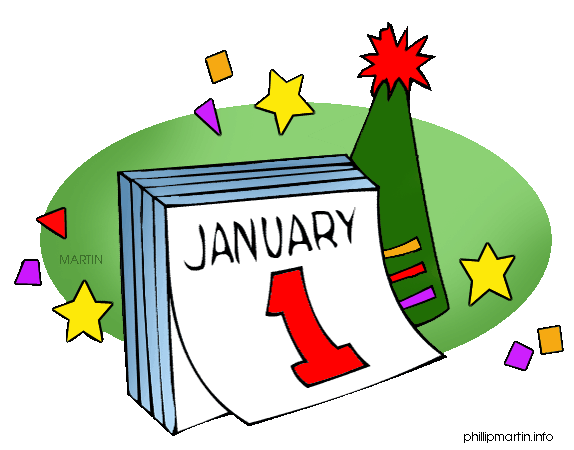 